ANEXO III – FICHA DE INSCRIÇÃOCANDIDATOENDEREÇOOBJETIVO DA INSCRIÇÃODECLARAÇÃO DO CANDIDATOVIA DA SECRETARIA- - - - - - - - - - - - - - - - - - - - - - - - - - - - - - - - - - - - - - - - - - - - - - - - - - - - - - - - - CANDIDATOEDITAL Nº 01/NT/UNIRFICHA DE INSCRIÇÃO EM PROCESSO          Inscrição nº_____SELETIVO SIMPLIFICADOPROFESSOR SUBSTITUTO(PREENCHER COM LETRA DE FORMA)Nome Nome Nome Data de NascimentoIdentidade nºNaturalidadeNacionalidade / País (se estrangeiro)Nacionalidade / País (se estrangeiro)Rua, nº, etcRua, nº, etcBairroBairroCidadeCidadeEstado CEPTelefoneE-mailE-mailE-mailUnidadeDepartamentoEdital nº Seleção nºEspecificar Área e subárea de Conhecimento(anexo I do edital) Especificar Área e subárea de Conhecimento(anexo I do edital) Especificar Área e subárea de Conhecimento(anexo I do edital) Especificar Área e subárea de Conhecimento(anexo I do edital) Declaro serem verdadeiras as informações acima e, ainda, conhecer e aceitar as normas que regem o processo seletivo especificado._________________________, ______de ____________________ de 2015.Assinatura do Candidato ou Representante( com procuração)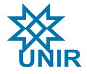 UNIVERSIDADE FEDERAL DE RONDÔNIACAMPUS DE PORTO VELHOEDITAL Nº 01/NT/UNIRFICHA DE INSCRIÇÃO EM PROCESSO          Inscrição nº_____SELETIVO SIMPLIFICADOPROFESSOR SUBSTITUTO(PREENCHER COM LETRA DE FORMA)NomeIdentidade nºEdital nº Seleção nºEspecificar Área de Conhecimento Básica Especificar Área de Conhecimento Básica Especificar Área de Conhecimento Básica Especificar Área de Conhecimento Básica Recebemos nesta data a documentação referente à inscrição do candidato no processo seletivo especificado.Porto Velho,_______ de ____________________ de _________.Secretaria da Unidade Acadêmica